Refugee Health ICT Referral Form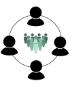 Refugee Health ICT Referral FormRefugee Health ICT Referral FormRefugee Health ICT Referral FormRefugee Health ICT Referral FormDate:Family Referral    Individual Referral Family Referral    Individual Referral Family Referral    Individual Referral Has the Patient/ Family given their consent for us to contact them?Verbal Consent  Consent Attached       Family Name/ Patient Name/ Gender/ Pronouns/ OHIP#’s/ IFH #/ Address/ DOB/ Primary Phone #Place Patient Label Here      Family Name/ Patient Name/ Gender/ Pronouns/ OHIP#’s/ IFH #/ Address/ DOB/ Primary Phone #Place Patient Label HereFamily Name/ Patient Name/ Gender/ Pronouns/ OHIP#’s/ IFH #/ Address/ DOB/ Primary Phone #Place Patient Label HereFamily Name/ Patient Name/ Gender/ Pronouns/ OHIP#’s/ IFH #/ Address/ DOB/ Primary Phone #Place Patient Label HereFamily Name/ Patient Name/ Gender/ Pronouns/ OHIP#’s/ IFH #/ Address/ DOB/ Primary Phone #Place Patient Label HereFamily Name/ Patient Name/ Gender/ Pronouns/ OHIP#’s/ IFH #/ Address/ DOB/ Primary Phone #Place Patient Label HereFamily Name/ Patient Name/ Gender/ Pronouns/ OHIP#’s/ IFH #/ Address/ DOB/ Primary Phone #Place Patient Label HereFamily Name/ Patient Name/ Gender/ Pronouns/ OHIP#’s/ IFH #/ Address/ DOB/ Primary Phone #Place Patient Label HereFamily Name/ Patient Name/ Gender/ Pronouns/ OHIP#’s/ IFH #/ Address/ DOB/ Primary Phone #Place Patient Label HereFamily Name/ Patient Name/ Gender/ Pronouns/ OHIP#’s/ IFH #/ Address/ DOB/ Primary Phone #Place Patient Label HereEmergency Contact:Emergency Contact:Emergency Contact:Emergency Contact:Emergency Contact:Primary Physician:Primary Physician:Primary Physician:Phone:Phone:Interpretation Required?        Yes  No Interpretation Required?        Yes  No Interpretation Required?        Yes  No Preferred Language:Preferred Language:Please check off areas of concern (Describe any selected below):Please check off areas of concern (Describe any selected below):Please check off areas of concern (Describe any selected below):Please check off areas of concern (Describe any selected below):Please check off areas of concern (Describe any selected below):☐Medication Management      Medication Review     Medication Education     Disease monitoring and support:  smoking cessation,                                                      ………diabetes, ______________☐Symptoms of Mental illness ☐Addictions☐Transportation/ Navigating the City☐Home or Community Supports (Ex. OT, PT, PSW etc.)☐Food Security☐Grief Support☐Access to English Language Programs☐Medication Management      Medication Review     Medication Education     Disease monitoring and support:  smoking cessation,                                                      ………diabetes, ______________☐Symptoms of Mental illness ☐Addictions☐Transportation/ Navigating the City☐Home or Community Supports (Ex. OT, PT, PSW etc.)☐Food Security☐Grief Support☐Access to English Language Programs☐Medication Management      Medication Review     Medication Education     Disease monitoring and support:  smoking cessation,                                                      ………diabetes, ______________☐Symptoms of Mental illness ☐Addictions☐Transportation/ Navigating the City☐Home or Community Supports (Ex. OT, PT, PSW etc.)☐Food Security☐Grief Support☐Access to English Language Programs☐Financial Concerns☐Housing Concerns☐Abuse/ Relationship Concerns☐2SLGBTQ+ concerns☐Social Isolation☐Community/ Cultural Services ☐Legal Concerns☐Employment Support☐Support with Appointment Attendance☐ID Support (ex. Health card, birth certificate)EducationOther ____________________________☐Financial Concerns☐Housing Concerns☐Abuse/ Relationship Concerns☐2SLGBTQ+ concerns☐Social Isolation☐Community/ Cultural Services ☐Legal Concerns☐Employment Support☐Support with Appointment Attendance☐ID Support (ex. Health card, birth certificate)EducationOther ____________________________Additional Information/ Current Supports: Additional Information/ Current Supports: Additional Information/ Current Supports: Additional Information/ Current Supports: Additional Information/ Current Supports: Do you require an update? Fax  Phone Do you require an update? Fax  Phone For Office OnlyDate of Client Contact: For Office OnlyDate of Client Contact: For Office OnlyDate of Client Contact: Please Fax referrals to: 519-578-2109 or complete a phone referral by calling 1-519-500-5083.Please Fax referrals to: 519-578-2109 or complete a phone referral by calling 1-519-500-5083.Please Fax referrals to: 519-578-2109 or complete a phone referral by calling 1-519-500-5083.Please Fax referrals to: 519-578-2109 or complete a phone referral by calling 1-519-500-5083.Please Fax referrals to: 519-578-2109 or complete a phone referral by calling 1-519-500-5083.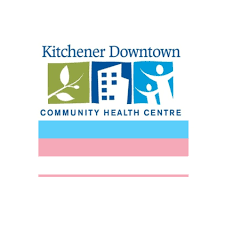 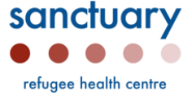 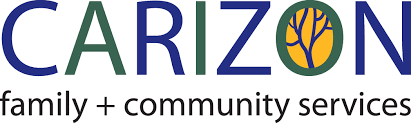 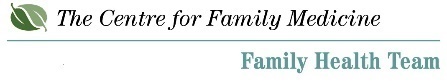 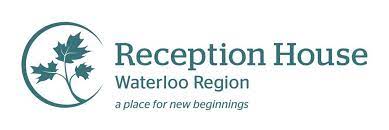 CFFM-Joseph Street Site25 Joseph StreetKitchener, Ontario N2G 4X6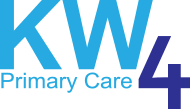 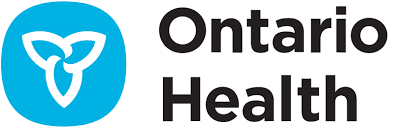 Fax: 519-578-3366 CFFM-Joseph Street Site25 Joseph StreetKitchener, Ontario N2G 4X6Fax: 519-578-3366 CFFM-Joseph Street Site25 Joseph StreetKitchener, Ontario N2G 4X6Fax: 519-578-3366 CFFM-Joseph Street Site25 Joseph StreetKitchener, Ontario N2G 4X6Fax: 519-578-3366 CFFM-Joseph Street Site25 Joseph StreetKitchener, Ontario N2G 4X6Fax: 519-578-3366 